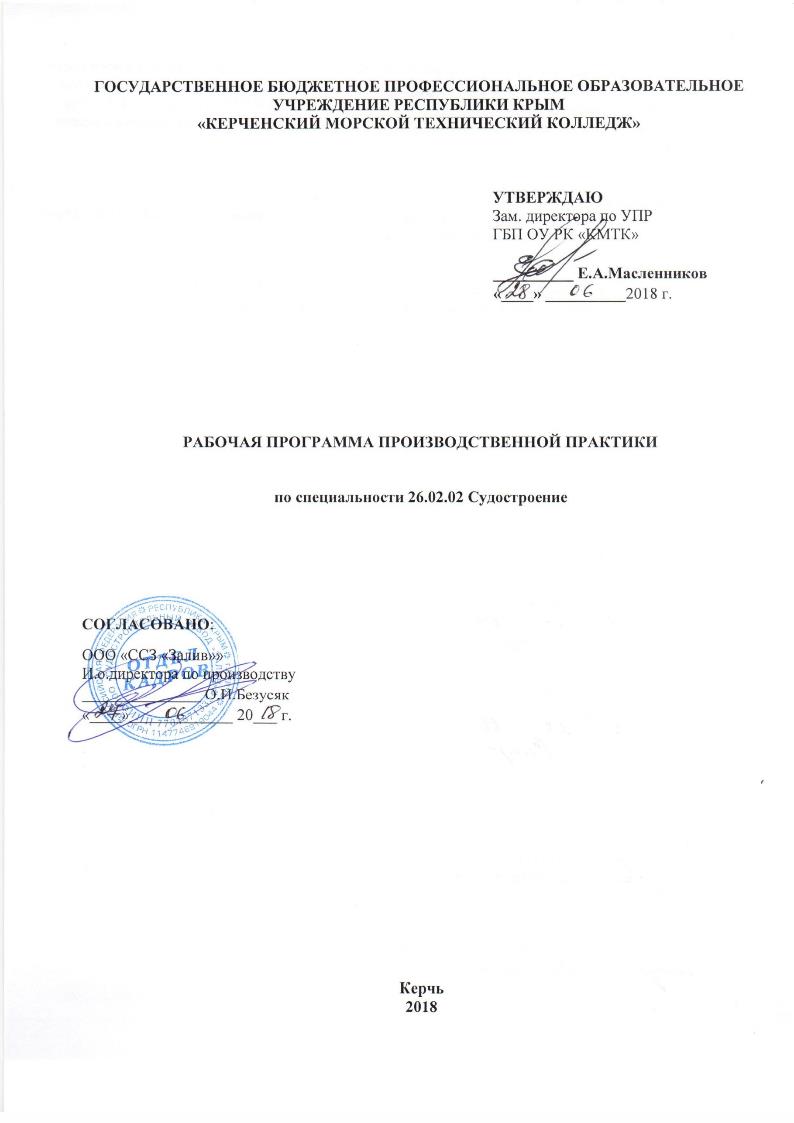 ГОСУДАРСТВЕННОЕ БЮДЖЕТНОЕ ПРОФЕССИОНАЛЬНОЕ ОБРАЗОВАТЕЛЬНОЕ УЧРЕЖДЕНИЕ РЕСПУБЛИКИ КРЫМ«КЕРЧЕНСКИЙ МОРСКОЙ ТЕХНИЧЕСКИЙ КОЛЛЕДЖ»РАБОЧАЯ ПРОГРАММА производственной практикипо специальности 26.02.02 СудостроениеСОГЛАСОВАНО:ООО «ССЗ «Залив»» И.о.директора по производству_______________ О.И.Безусяк «____»_____________ 20___ г.Керчь2018 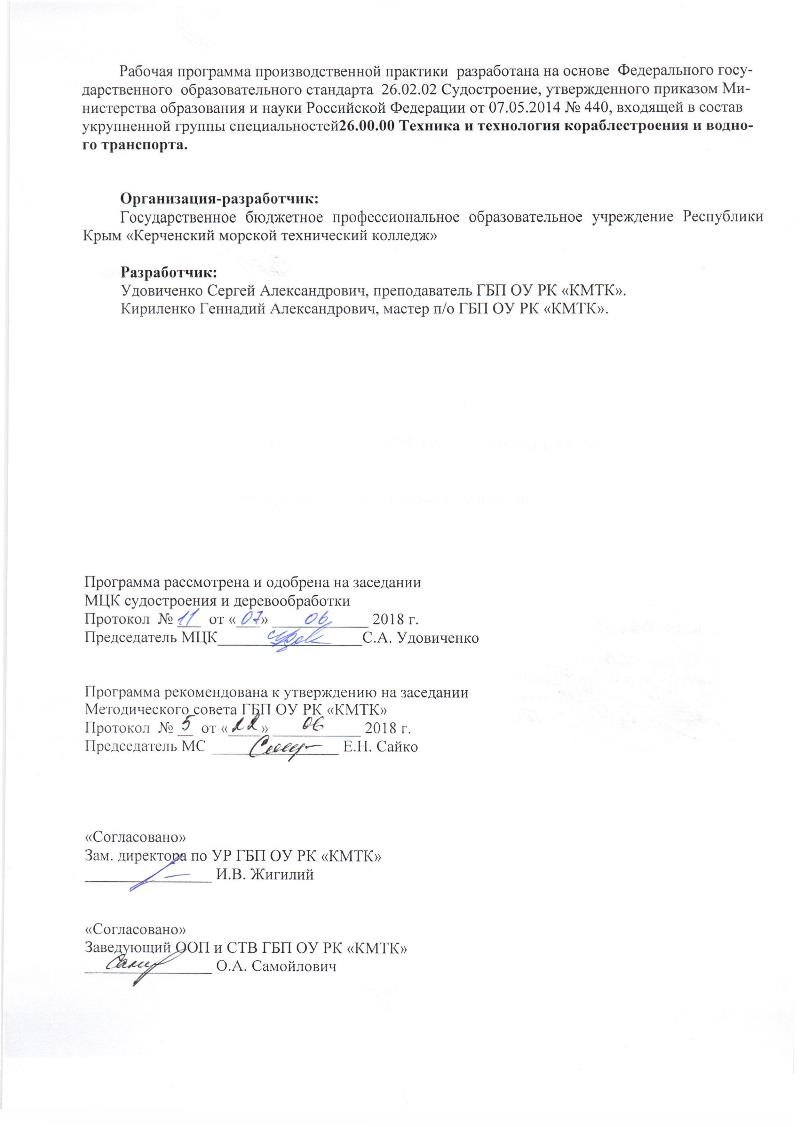 Рабочая программа производственной практики  разработана на основе  Федерального государственного  образовательного стандарта  26.02.02 Судостроение, утвержденного приказом Министерства образования и науки Российской Федерации от 07.05.2014 № 440, входящей в состав укрупненной группы специальностей26.00.00 Техника и технология кораблестроения и водного транспорта.Организация-разработчик:Государственное бюджетное профессиональное образовательное учреждение Республики Крым «Керченский морской технический колледж»Разработчик:Удовиченко Сергей Александрович, преподаватель ГБП ОУ РК «КМТК».Кириленко Геннадий Александрович, мастер п/о ГБП ОУ РК «КМТК».Программа рассмотрена и одобрена на заседании МЦК судостроения и деревообработкиПротокол  № ___  от «___» ____________ 2018 г. Председатель МЦК__________________С.А. Удовиченко Программа рекомендована к утверждению на заседанииМетодического совета ГБП ОУ РК «КМТК»Протокол  № __  от «____» ___________ 2018 г. Председатель МС ________________ Е.Н. Сайко «Согласовано»Зам. директора по УР ГБП ОУ РК «КМТК»________________ И.В. Жигилий«Согласовано»Заведующий ООП и СТВ ГБП ОУ РК «КМТК»________________ О.А. СамойловичСОДЕРЖАНИЕ1 паспорт РАБОЧЕЙ ПРОГРАММЫ ПРОИЗВОДСТВЕННОЙ ПРАКТИКИ1.1 Область применения программыРабочая программа производственной практики по профилю специальности является частью основной профессиональной образовательной программы - программы подготовки специалистов среднего звена в соответствии с ФГОС СПО по  (специальности) 26.02.02. Судостроение  в части освоения основных  видов профессиональной деятельности (ВПД):ВПД.1 - Контроль и пусконаладка технологических процессов судостроительного производства и соответствующих профессиональных компетенций (ПК): ПК 1.1. Проводить входной контроль качества сырья, полуфабрикатов, параметров технологических процессов, качества готовой продукции.ПК 1.2. Обеспечивать технологическую подготовку производства по реализации технологического процесса.ПК 1.3. Осуществлять контроль соблюдения технологической дисциплины при изготовлении деталей корпуса, сборке и сварке секций, дефектации и ремонте корпусных конструкций и их утилизации.ПК 1.4. Производить пусконаладочные работы и испытания.ВПД.2 - Конструкторское обеспечение судостроительного производства и соответствующих профессиональных компетенций (ПК):ПК 2.1. Разрабатывать конструкторскую документацию для изготовления деталей узлов, секций корпусов.ПК 2.2. Разрабатывать технологические процессы сборки и сварки секций, ремонта и технологии утилизации корпусных конструкций.ПК 2.3. Выполнять необходимые типовые расчеты при конструировании.ВПД.3 - Управление подразделением организации и соответствующих профессиональных компетенций (ПК):ПК 3.1. Организовывать работу коллектива исполнителей.ПК 3.2. Планировать, выбирать оптимальные решения и организовывать работы в условиях нестандартных ситуаций.ПК 3.3. Осуществлять контроль качества выполняемых работ на уровне управления.ПК 3.4. Проводить сбор, обработку и накопление технической, экономической и других видов информации для реализации инженерных и управленческих решений и оценки экономической эффективности производственной деятельности.ПК 3.5. Обеспечивать безопасные условия труда на производственном участке.ПК 3.6. Оценивать эффективность производственной деятельности.ВПД.4 - Выполнение работ по одной или нескольким профессиям рабочих, должностям служащих  (18187 Сборщик корпусов металлических судов) и соответствующих профессиональных компетенций (ПК):ПК 4.1. Производить разметку мест установки деталей по сборочным и монтажным чертежам.ПК 4.2. Формировать и собирать корпус судна на стапеле.ПК 4.3. Монтировать (демонтировать) судовые конструкции, механизмы, системы и оборудование с использованием безопасных методов труда.ПК 4.4. Применять газо- и электросварку в работе с использованием безопасных методов труда.Рабочая программа производственной практики может быть использована при освоении профессиональных образовательных программ укрупненной группы профессий 26.00.00 Техника и технологии кораблестроения и водного транспорта; при профессиональной подготовке и переподготовке по профессиям рабочих: 18187 Сборщик корпусов металлических судов. 1.2 Цели и задачи производственной практики:Производственная практика (по профилю специальности) имеет целью комплексное освоение студентами всех видов профессиональной деятельности по специальности 26.02.02 Судостроение, формирование общих и профессиональных компетенций, приобретение необходимых умений и опыта практической работы студентами по специальности.Требования к результатам освоения производственной практики.В результате освоения производственной практики по виду профессиональной деятельности «Контроль и пусконаладка технологических процессов судостроительного производства» обучающийся должен приобрести практический опыт:анализа конструкции объекта производства и конструкторской документации на его изготовление и монтаж;обеспечения технологической подготовки производства по реализации технологического процесса;В результате освоения производственной практики по виду профессиональной деятельности «Конструкторское обеспечение судостроительного производства» обучающийся должен приобрести практический опыт:анализа технических заданий на разработку конструкции несложных деталей узлов, секций корпусов;принятия конструктивных решений при проектировании корпусных конструкций;выполнения необходимых типовых расчетов при выполнении конструкторских работ;разработки рабочих проектов деталей и узлов в соответствии с требованиями ЕСКД, Регистра;анализа технологичности конструкции спроектированного узла применительно к конкретным условиям производства и эксплуатации;В результате освоения производственной практики по виду профессиональной деятельности «Управление подразделением организации» обучающийся должен приобрести практический опыт:планирования и организации работы структурного подразделения на основе знания психологии личности и коллектива;контроля качества выполняемых работ;оформления технической документации организации и планирования работ;анализа процесса и результатов деятельности под-разделения с применением современных информационных технологий;В результате освоения производственной практики по виду профессиональной деятельности «Выполнение работ по одной или нескольким профессиям рабочих, должностям служащих»  студент должен приобрести практический опыт:выполнения работ по сборке легких переборок и выгородок;изготовления и установки деталей набора;сборки плоских малогабаритных секций из углеродистых и низколегированных сталей;выполнения разметки, контуровки по шаблону, сборки, установки и проверки простых узлов деталей из углеродистых и низколегированных сталей при узловой, секционной и стапельной сборке;выполнения работ при сборке, демонтаже, установке, ремонте плоских крупногабаритных секций, плоскостных секций, криволинейных и несимметричных тавровых узлов;организации безопасного выполнения сварочных работ на рабочем месте в соответствии с санитарно-техническими требованиями и требованиями охраны труда;1.3. Общий объем времени, предусмотренный на освоение программы производственной практики:ПП.01 – 108 часов;ПП.02 – 144 часа;ПП.03 – 108 часов;ПП.04 – 216 часов.всего – 576 часов2. РЕЗУЛЬТАТЫ ОСВОЕНИЯ РАБОЧЕЙ ПРОГРАММЫ ПРОИЗВОДСТВЕННОЙ ПРАКТИКИРезультатами освоения производственной практики является освоение обучающимися видов профессиональной деятельности по специальности СПО 26.02.02 «Судостроение», формирование общих и профессиональных компетенций, а также приобретение необходимых умений и опыта практической работы по специальности в рамках профессиональных модулей ПМ.01, ПМ.02, ПМ.03, ПМ.04 по основным видам профессиональной деятельности (ВПД):ВПД.1 - Контроль и пусконаладка технологических процессов судостроительного производства ВПД.2 - Конструкторское обеспечение судостроительного производства ВПД.3 - Управление подразделением организации ВПД.4 - Выполнение работ по одной или нескольким профессиям рабочих, должностям служащих  (18187 Сборщик корпусов металлических судов) 3 ТЕМАТИЧЕСКИЙ ПЛАН И СОДЕРЖАНИЕ ПРОИЗВОДСТВЕННОЙ ПРАКТИКИ3.1 Количество часов на освоение рабочей программы производственной практики3.2 Содержание производственной практики4 УСЛОВИЯ РЕАЛИЗАЦИИ РАБОЧЕЙ ПРОГРАММЫ ПРОИЗВОДСТВЕННОЙ ПРАКТИКИ4.1 Требования к минимальному материально-техническому обеспечению Реализация рабочей программы производственной практики предполагает наличие проведение производственной практики в составе профессиональный модулей ПМ01, ПМ02, ПМ03, ПМ04 на предприятиях судостроительной промышленности на основе прямых договоров, заключаемых между образовательным учреждением и предприятием, куда направляются студенты. Производственная практика проводится на базе сборочно-сварочных цехов, ремонтных участков.Оснащение:Оборудование: стенды, постели, механизированная лини, краны, комплект оборудования для газовой резки, построечные места.Инструменты и приспособления:, прижимы, лом, кувалда, скобы, талрепы, чертилка, кернер, угольник, рулетка, электрододержатель, молоток-шлакоотделитель, щетка с металлической щетиной, сборочные шаблоны, газовый резак, круг отрезной по стали.Средства обучения: экскурсия, обучение на рабочем месте, компьютер.4.2. Информационное обеспечение практики.  Перечень рекомендуемых учебных изданий, Интернет-ресурсов, дополнительной литературы.Горячев А. «Устройство и основы теории морских судов» - Судостроение, 2012 г.  – 260 с.Окунев М. М. «Теория и практика кораблестроения». Издательство – Книга по требованию, 2012 г. – 300 с.Окунев  М. М. «Краткое руководство теории кораблестроения» Издательство – Гангут, 2012 г. – 280 с.Крылов  А.Н.  «Теория корабля».  Издательство – Книга по требованию, 2012г.- 350 с. Андреев В.В. Судостроительные материалы: Учебное пособие. – Л.: Судостроение,1985 – 120с.. Барабанов Н.В. Конструкция корпуса морских судов / Н.В. Барабанов – Л: Судостроение, 1990 – 380 с.Вайс Т.А. Вайс Е.Н. Васильцов В.С. Экономика предприятия. / Вайс Т.А. Вайс Е.Н. Васильцов В.С. КноРус 2015г: 3-е издание: 244 стр.Лавров Г.И. Организация производства и менеджмент в машиностроении / Лавров Г.И. Издательство ТюмГНГУ (Тюменский Государственный нефтегазовый университет) ISBN:978-5 – 9961-0840-42014 г. ,256 с.Галкин В.А. Справочник по сборочно-сварочной оснастке цехов верфи. - Л.: Судостроение, 1983 – 304с.4.3 Общие требования к организации производственной практикиПроизводственная практика  проводится мастерами производственного обучения или преподавателями профессионального цикла концентрированно в рамках каждого профессионального модуля. Условием допуска обучающихся к производственной практике являются освоенные междисциплинарные курсы и учебная практика в составе модуля.4.4 Кадровое обеспечение образовательного процессаМастера производственного обучения или преподаватели профессионального цикла, осуществляющие  руководство практикой обучающихся,  должны иметь квалификационный разряд по профессии (специальности) на 1-2 разряда выше, чем предусматривает ФГОС, высшее или среднее профессиональное образование по профилю профессии (специальности), проходить обязательную стажировку в профильных организациях не реже  1-го раза в 3 года.5. КОНТРОЛЬ И ОЦЕНКА РЕЗУЛЬТАТОВ ОСВОЕНИЯ ПРОГРАММЫ ПРОИЗВОДСТВЕННОЙ ПРАКТИКИКонтроль и оценка результатов освоения производственной практики осуществляется руководителями практики (преподавателем профессионального цикла) в процессе самостоятельного выполнения обучающимися индивидуальных заданий.В результате освоения  производственной практики, в рамках профессиональных модулей обучающиеся проходят промежуточную аттестацию в форме дифференцированного зачета.6 .ЛИСТ ИЗМЕНЕНИЙ, ДОПОЛНЕНИЙ УТВЕРЖДАЮЗам. директора по УПРГБП ОУ РК «КМТК»__________ Е.А.Масленников «____» __________2018 г.1 ПАСПОРТ РАБОЧЕЙ ПРОГРАММЫ ПРОИЗВОДСТВЕННОЙ ПРАКТИКИ42 РЕЗУЛЬТАТЫ ОСВОЕНИЯ ПРОГРАММЫ ПРОИЗВОДСТВЕННОЙ ПРАКТИКИ63 ТЕМАТИЧЕСКИЙ  ПЛАН  И СОДЕРЖАНИЕ ПРОИЗВОДСТВЕННОЙ ПРАКТИКИ84 УСЛОВИЯ РЕАЛИЗАЦИИ РАБОЧЕЙ ПРОГРАММЫ ПРОИЗВОДСТВЕННОЙ ПРАКТИКИ135 КОНТРОЛЬ И ОЦЕНКА РЕЗУЛЬТАТОВ ОСВОЕНИЯ ПРОИЗВОДСТВЕННОЙ ПРАКТИКИ146 ЛИСТ ИЗМЕНЕИЙ, ДОПОЛНЕНИЙ17КодНаименование результата освоения практикиПК 1.1.Проводить входной контроль качества сырья, полуфабрикатов, параметров технологических процессов, качества готовой продукции.ПК 1.2.Обеспечивать технологическую подготовку производства по реализации технологического процесса.ПК 1.3.Осуществлять контроль соблюдения технологической дисциплины при изготовлении деталей корпуса, сборке и сварке секций, дефектации и ремонте корпусных конструкций и их утилизации.ПК 1.4.Производить пусконаладочные работы и испытания.ПК 2.1.Разрабатывать конструкторскую документацию для изготовления деталей узлов, секций корпусов.ПК 2.2.Разрабатывать технологические процессы сборки и сварки секций, ремонта и технологии утилизации корпусных конструкций.ПК 2.3.Выполнять необходимые типовые расчеты при конструировании.ПК 3.1.Организовывать работу коллектива исполнителей.ПК 3.2.Планировать, выбирать оптимальные решения и организовывать работы в условиях нестандартных ситуаций.ПК 3.3.Осуществлять контроль качества выполняемых работ на уровне управления.ПК 3.4.Проводить сбор, обработку и накопление технической, экономической и других видов информации для реализации инженерных и управленческих решений и оценки экономической эффективности производственной деятельности.ПК 3.5.Обеспечивать безопасные условия труда на производственном участке.ПК 3.6.Оценивать эффективность производственной деятельности.ПК 4.1.Производить разметку мест установки деталей по сборочным и монтажным чертежам.ПК 4.2.Формировать и собирать корпус судна на стапеле.ПК 4.3.Монтировать (демонтировать) судовые конструкции, механизмы, системы и оборудование с использованием безопасных методов труда.ПК 4.4.Применять газо- и электросварку в работе с использованием безопасных методов труда. ОК 1. Понимать сущность и социальную значимость своей будущей профессии, проявлять к ней устойчивый интерес.ОК 2.Организовывать собственную деятельность, выбирать типовые методы и способы выполнения профессиональных задач, оценивать их эффективность и качество.ОК 3.Принимать решения в стандартных и нестандартных ситуациях и нести за них ответственность.ОК 4.Осуществлять поиск и использование информации, необходимой для эффективного выполнения профессиональных задач, профессионального и личностного развития.ОК 5.Использовать информационно-коммуникационные технологии в профессиональной деятельности.ОК 6.Работать в коллективе и в команде, эффективно общаться с коллегами, руководством, потребителями.ОК 7.Брать на себя ответственность за работу членов команды (подчиненных), за результат выполнения заданий.ОК 8.Самостоятельно определять задачи профессионального и личностного развития, заниматься самообразованием, осознанно планировать повышение квалификации.ОК 9.Ориентироваться в условиях частой смены технологий в профессиональной деятельности.Коды профессиональных компетенцийНаименование разделов практикиКоличество часовПК 1.1.-1.4.Раздел 1. ПП.01 Контроль и пусконаладка технологических процессов судостроительного производства108ПК 1.1.-1.4.Тема 1.1. Входной контроль качества сырья, полуфабрикатов, параметров технологических процессов, качества готовой продукции36ПК 1.1.-1.4.Тема 1.2. ПП.01. Технологическая подготовка производства по реализации технологического процесса20ПК 1.1.-1.4.Тема 1.3. ПП.01. Контроль соблюдения технологической дисциплины. Производство пусконаладочных работ и испытаний52ПК 2.1.- 2.3.Раздел 2. ПП.02 Конструкторское обеспечение судостроительного производства144ПК 2.1.- 2.3.Тема 2.1. Разработка конструкторской документации32ПК 2.1.- 2.3.Тема 2.2. Технологические процессы112ПК 3.1-3.6.Раздел 3. ПП.03 Основы планирования и прогнозирования в условиях рыночной экономики108ПК 3.1-3.6.Тема 3.1. Кадры предприятия, управление кадрами. Оплата и стимулирование труда50ПК 3.1-3.6.Тема 3.2. Основы планирования и прогнозирования в условиях рыночной экономики46ПК 4.1.- 4.4.Раздел 4. ПП.04 Выполнение работ по одной или нескольким профессиям рабочих, должностям служащих216ПК 4.1.- 4.4.Тема 4.1. Сборка, монтаж (демонтаж) элементов судовых конструкций, корпусов, устройств и систем металлических судов.160ПК 4.1.- 4.4.Тема 4.2. Сварочные работы при изготовлении судовых конструкций56ВсегоВсего576Наименование разделов  профессиональных модулей (ПМ), междисциплинарных курсов (МДК) и темСодержание производственной практикиОбъем часовРаздел 4. ПП.04. Выполнение работ по одной или нескольким профессиям рабочих, должностям служащихРаздел 4. ПП.04. Выполнение работ по одной или нескольким профессиям рабочих, должностям служащих216Тема 4.1. Сборка, монтаж (демонтаж) элементов судовых конструкций, корпусов, устройств и систем металлических судовСодержание:160Тема 4.1. Сборка, монтаж (демонтаж) элементов судовых конструкций, корпусов, устройств и систем металлических судовРабота с технической и технологической документацией сборщика корпусов металлических судов8Тема 4.1. Сборка, монтаж (демонтаж) элементов судовых конструкций, корпусов, устройств и систем металлических судовРазметка деталей по чертежам10Тема 4.1. Сборка, монтаж (демонтаж) элементов судовых конструкций, корпусов, устройств и систем металлических судовРазметка мест установки деталей на плоских поверхностях10Тема 4.1. Сборка, монтаж (демонтаж) элементов судовых конструкций, корпусов, устройств и систем металлических судовИзготовление и установка деталей по разметке18Тема 4.1. Сборка, монтаж (демонтаж) элементов судовых конструкций, корпусов, устройств и систем металлических судовПроверка и контуровка узлов судового корпуса10Тема 4.1. Сборка, монтаж (демонтаж) элементов судовых конструкций, корпусов, устройств и систем металлических судовСборка плоских малогабаритных секций из углеродистых и низколегированных сталей16Тема 4.1. Сборка, монтаж (демонтаж) элементов судовых конструкций, корпусов, устройств и систем металлических судовВыполнения разметки, контуровки по шаблону, сборки, установки и проверки секций при секционной и стапельной сборке18Тема 4.1. Сборка, монтаж (демонтаж) элементов судовых конструкций, корпусов, устройств и систем металлических судовВыполнения работы при сборке, демонтаже, установке, ремонте плоских крупногабаритных секций, плоскостных секций, криволинейных и несимметричных тавровых узлов18Тема 4.1. Сборка, монтаж (демонтаж) элементов судовых конструкций, корпусов, устройств и систем металлических судовСнятие размеров с места и изготавливать шаблоны для сложных деталей16Тема 4.1. Сборка, монтаж (демонтаж) элементов судовых конструкций, корпусов, устройств и систем металлических судовВыполнение правки любым методом18Тема 4.1. Сборка, монтаж (демонтаж) элементов судовых конструкций, корпусов, устройств и систем металлических судовПроведение испытаний корпусных конструкций18Тема 4.2. Сварочные работы при изготовлении судовых конструкцийСодержание:56Тема 4.2. Сварочные работы при изготовлении судовых конструкцийВыполнение зачистки кромок и мест установки деталей под сварку и сварных швов 16Тема 4.2. Сварочные работы при изготовлении судовых конструкцийВыполнение электроприхваток8Тема 4.2. Сварочные работы при изготовлении судовых конструкцийВыполнение газовой резки8Тема 4.2. Сварочные работы при изготовлении судовых конструкцийВыполнение пневматических работ8Тема 4.2. Сварочные работы при изготовлении судовых конструкцийИзготовление конструктивных элементов под сварку 8Тема 4.2. Сварочные работы при изготовлении судовых конструкцийПроверка качества сборки под сварку8Раздел 1. ПП 01. Контроль и пусконаладка технологических процессов судостроительного производстваРаздел 1. ПП 01. Контроль и пусконаладка технологических процессов судостроительного производства108Тема 1.1.Входной контроль качества сырья, полуфабрикатов, параметров технологических процессов, качества готовой продукцииСодержание:36Тема 1.1.Входной контроль качества сырья, полуфабрикатов, параметров технологических процессов, качества готовой продукцииОзнакомление с работой корпусообрабатывающего цеха. Изучение первичной обработки корпусной стали. Технологический маршрут изготовления деталей. Контроль качества продукции корпусообрабатывающего цеха.6Тема 1.1.Входной контроль качества сырья, полуфабрикатов, параметров технологических процессов, качества готовой продукцииРазметка и маркировка деталей. Тепловая вырезка деталей6Тема 1.1.Входной контроль качества сырья, полуфабрикатов, параметров технологических процессов, качества готовой продукцииМеханическая обработка металла6Тема 1.1.Входной контроль качества сырья, полуфабрикатов, параметров технологических процессов, качества готовой продукцииГибочные работы. Комплектовочные работы6Тема 1.1.Входной контроль качества сырья, полуфабрикатов, параметров технологических процессов, качества готовой продукцииОзнакомление с технологическим оборудованием. Ознакомление с видами технологических процессов, применяемых на предприятии. Изучение тех. процессов корпусообрабатывающего цеха6Тема 1.1.Входной контроль качества сырья, полуфабрикатов, параметров технологических процессов, качества готовой продукцииКонтроль параметров технологических процессов. Определение габаритов конструкции. Определение зазоров, подготовки кромок под сварку. Заполнение карт замеров6Тема 1.2.Технологическая подготовка производства по реализации технологического процесса Содержание20Тема 1.2.Технологическая подготовка производства по реализации технологического процесса Ознакомление со спецификой предприятия, структурными подразделениями и его продукцией.4Тема 1.2.Технологическая подготовка производства по реализации технологического процесса Единая система технологической документации (ЕСТД). Единая система технологической подготовки производства (ЕСТПП). Виды технологических документов. Правила оформления. Технический паспорт. 8Тема 1.2.Технологическая подготовка производства по реализации технологического процесса Ознакомление с технологическим оборудованием. Ознакомление с видами технологических процессов, применяемых на предприятии. Изучение тех. процессов предприятия, порядка и последовательности проектирования технологической оснастки.8Тема 1.3.Контроль соблюдения технологической дисциплины. Производство пусконаладочных работ и испытаний.Содержание52Тема 1.3.Контроль соблюдения технологической дисциплины. Производство пусконаладочных работ и испытаний.Контроль технической документации и рабочих мест2Тема 1.3.Контроль соблюдения технологической дисциплины. Производство пусконаладочных работ и испытаний.Контроль технологического оборудования и инструмента2Тема 1.3.Контроль соблюдения технологической дисциплины. Производство пусконаладочных работ и испытаний.Ознакомление с общим режимом на предприятии Ознакомление с Уставом предприятия. Определение целей, задач и функций предприятия. Инструктаж по вопросам режима. Инструктаж по технике безопасности. Инструктаж по пожарной безопасности8Тема 1.3.Контроль соблюдения технологической дисциплины. Производство пусконаладочных работ и испытаний.Ознакомление с участками сборочно-сварочного цеха. Назначение цеховых служб. Изучение применяемого оборудования и оснастки сборочно-сварочного цеха8Тема 1.3.Контроль соблюдения технологической дисциплины. Производство пусконаладочных работ и испытаний.Изучение обязанностей техника-конструктора, технолога, нормировщика или мастера (в зависимости от подразделения). Изучение места и роли технологического отдела в подготовке производства. Знакомство с основными показателями работы цеховой технологической службы8Тема 1.3.Контроль соблюдения технологической дисциплины. Производство пусконаладочных работ и испытаний.Обеспечение конструкторской и технологической документацией цеховых подразделений. Обеспечение рабочих мест инструментом и приспособлениями. Обеспечение средствами индивидуальной защиты на рабочих  местах. Экологическая защита окружающей среды. 8Тема 1.3.Контроль соблюдения технологической дисциплины. Производство пусконаладочных работ и испытаний.Чтение схем проведения испытаний. 8Тема 1.3.Контроль соблюдения технологической дисциплины. Производство пусконаладочных работ и испытаний.Испытание корпуса судна на непроницаемость и герметичность8Раздел 2. ПП.02. Конструкторское обеспечение судостроительного производстваРаздел 2. ПП.02. Конструкторское обеспечение судостроительного производства144Тема 2.1. Разработка конструкторской документацииСодержание:32Тема 2.1. Разработка конструкторской документацииИзучение функций отдела и его подразделений. Взаимосвязь с цехами и другими подразделениями предприятия. Изучение конструкторских документов и их прохождения на предприятии. 4Тема 2.1. Разработка конструкторской документацииОсвоение обязанностей конструктора. Выполнение работ в качестве стажера-конструктора. Рабочая документация. Правила оформления.4Тема 2.1. Разработка конструкторской документацииОзнакомление с рабочими чертежами деталей, узлов, секций. Альбом типовых узлов. 6Тема 2.1. Разработка конструкторской документацииПеречень конструкторских документов на заказ. Разработка проектов несложных изделий, в том числе с использованием средств автоматизации проектирования6Тема 2.1. Разработка конструкторской документацииСнятие эскизов деталей с натуры и выполнение деталировок. Разработка и корректировка чертежей6Тема 2.1. Разработка конструкторской документацииТехнические расчеты по проектированию конструкций6Тема 2.2. Технологические процессыСодержание:112Тема 2.2. Технологические процессыТехнологические процессы по сборке и сварке плоских узлов. Чтение чертежей.4Тема 2.2. Технологические процессыТехнологические процессы по сборке и сварке тавровых узлов. Чтение чертежей.4Тема 2.2. Технологические процессыТехнологические процессы по сборке и сварке Г-образных узлов. Чтение чертежей.4Тема 2.2. Технологические процессыТехнологические процессы по сборке и сварке бракет. Чтение чертежей.4Тема 2.2. Технологические процессыТехнологические процессы по сборке и сварке объемных узлов. Чтение чертежей.4Тема 2.2. Технологические процессыТехнологический процесс по стыковке листов. Чтение чертежей.4Тема 2.2. Технологические процессыТехнологический процесс по разметке мест установки набора4Тема 2.2. Технологические процессыТехнологический процесс по установке набора главного направления4Тема 2.2. Технологические процессыТехнологический процесс по установке рамного набора4Тема 2.2. Технологические процессыТехнологический процесс по установке узлов в секцию4Тема 2.2. Технологические процессыТехнологические процессы по изготовлению панелей и их укрупнению. Чтение чертежей.4Тема 2.2. Технологические процессыТехнологический процесс разметки укрупненных панелей под установку рамного набора4Тема 2.2. Технологические процессыТехнологический процесс контуровки каркаса под накрытие4Тема 2.2. Технологические процессыТехнологический процесс накрытия каркаса панелью4Тема 2.2. Технологические процессыТехнологический процесс по установке днищевой объемной секции. Чтение чертежей.6Тема 2.2. Технологические процессыТехнологический процесс по установке поперечной переборки6Тема 2.2. Технологические процессыТехнологический процесс по установке бортовой объемной секции6Тема 2.2. Технологические процессыТехнологический процесс по установке палуб и платформ6Тема 2.2. Технологические процессыОзнакомление с видами построечных мест и их оборудованием4Тема 2.2. Технологические процессыТехнологический процесс подготовки построечных мест к закладке судна. Чтение чертежей6Тема 2.2. Технологические процессыТехнологический процесс по формированию корпуса судна 6Тема 2.2. Технологические процессыТехнологический процесс проверочных работ. Нанесение грузовой марки и марок углубления.4Тема 2.2. Технологические процессыТехнологический процесс по подготовке к спуску. Чтение чертежей4Тема 2.2. Технологические процессыТехнологический процесс спуска с горизонтальных стапелей. Устройство и оборудование. 4Тема 2.2. Технологические процессыТехнологический процесс вывода судна из дока.4Раздел 3. ПП.03   Управление подразделением организацииРаздел 3. ПП.03   Управление подразделением организации108Тема 3.1.Кадры предприятия, управление кадрами. Оплата и стимулирование трудаСодержание50Тема 3.1.Кадры предприятия, управление кадрами. Оплата и стимулирование трудаОзнакомление и изучение управленческой документации мастера6Тема 3.1.Кадры предприятия, управление кадрами. Оплата и стимулирование трудаУчастие в оформлении табеля учета рабочего времени и начисления заработной платы работнику структурного подразделения цеха6Тема 3.1.Кадры предприятия, управление кадрами. Оплата и стимулирование трудаРазработка технологических карт по одному или нескольким видам выполняемых работ6Тема 3.1.Кадры предприятия, управление кадрами. Оплата и стимулирование трудаСоставление перечня мероприятий по обеспечению и профилактике безопасных условий на рабочих местах и в производств. подразделении6Тема 3.1.Кадры предприятия, управление кадрами. Оплата и стимулирование трудаРазработка мероприятий по профилактике загрязнений окружающей среды6Тема 3.1.Кадры предприятия, управление кадрами. Оплата и стимулирование трудаОрганизация деятельности исполнителей: распределение сменных заданий по исполнителям4Тема 3.1.Кадры предприятия, управление кадрами. Оплата и стимулирование трудаИзучение алгоритма принятия управленческих решений на предприятии по различным стандартным и нестандартным ситуациям4Тема 3.1.Кадры предприятия, управление кадрами. Оплата и стимулирование трудаУчастие в подготовке и проведении собрания с коллективом подразделения4Тема 3.1.Кадры предприятия, управление кадрами. Оплата и стимулирование трудаРассмотрение проблемных ситуаций в профессиональной деятельности и разработка вариантов управленческих решений по разрешению этих проблем4Тема 3.1.Кадры предприятия, управление кадрами. Оплата и стимулирование трудаИзучение методов мотивации работников, принятых в производственном подразделении4Тема 3.2.Основы планирования и прогнозирования в условиях рыночной экономикиСодержание58Тема 3.2.Основы планирования и прогнозирования в условиях рыночной экономикиЗнакомство с технико-экономическими показателями работы цеха, участка4Тема 3.2.Основы планирования и прогнозирования в условиях рыночной экономикиПринятие участия в составлении плана текущей работы подразделения4Тема 3.2.Основы планирования и прогнозирования в условиях рыночной экономикиПринятие участия в проведении руководителем инструктажа по порядку выполнения работы исполнителями4Тема 3.2.Основы планирования и прогнозирования в условиях рыночной экономикиОценка и анализ материально-технического оснащения на предприятии и технологического процесса6Тема 3.2.Основы планирования и прогнозирования в условиях рыночной экономикиХарактеристика производств. подразделений6Тема 3.2.Основы планирования и прогнозирования в условиях рыночной экономикиРазработка схемы организационной структуры предприятия. Ее описание.6Тема 3.2.Основы планирования и прогнозирования в условиях рыночной экономикиИзучение технологического процесса в производственном подразделении: рабочие места, их количество, виды выполняемых работ, техническая оснащенность.6Тема 3.2.Основы планирования и прогнозирования в условиях рыночной экономикиИзучение системы подбора кадров для производственного подразделения и источников привлечения персонала6Тема 3.2.Основы планирования и прогнозирования в условиях рыночной экономикиИзучение системы наставничества в подразделении4Тема 3.2.Основы планирования и прогнозирования в условиях рыночной экономикиИзучение Положения по оплате труда. Изучение организации расчета заработной платы на предприятии6Тема 3.2.Основы планирования и прогнозирования в условиях рыночной экономикиУчастие в оформлении табеля учета рабочего времени и начисления заработной платы работнику структурного подразделения цеха6Промежуточная аттестация в форме дифференцированного зачетаПромежуточная аттестация в форме дифференцированного зачетаПромежуточная аттестация в форме дифференцированного зачетаВсего:Всего:576Результаты обучения
(освоенные умения в рамках ВПД)   Основные показатели оценки результатов обученияПК 1.1. Проводить входной контроль качества сырья, полуфабрикатов, параметров технологических процессов, качества готовой продукцииСоответствие проведения контроля качества сырья и т.д.  ГОСТу. Правильность выбора приборов контроля качества готовой продукции. Соответствие проведения технологических процессов производства продукции технологическим требованиям.ПК 1.2. Обеспечивать технологическую подготовку производства по реализации технологического процессаСоответствие выполнения обеспечения этапов технологической подготовки производства  требованиям типового технологического процесса. Точность выбора используемой оснастки в технологической подготовке производства.  Правильность чтения чертежа судовой конструкции при обеспечении технологической подготовки производстваПК 1.3. Осуществлять контроль соблюдения технологической дисциплины при изготовлении деталей корпуса, сборке и сварке секций, дефектации и ремонте корпусных конструкций и их утилизацииПравильность соблюдения последовательности изготовления деталей судовых конструкций.  Соблюдение последовательности выполнения сборочных работ. Осуществление контроля подготовки сварных соединений общим требованиям выполнения сборочных работПК 1.4. Производить пусконаладочные работы и испытанияИзучение обязанностей техника-конструктора, технолога, нормировщика или мастера (в зависимости от подразделения). Знакомство с основными показателями работы цеховой технологической службы. Обеспечение конструкторской и технологической документацией цеховых подразделений. Чтение схем проведения испытаний. Испытание корпуса судна на непроницаемость и герметичность.ПК 2.1. Разрабатывать конструкторскую документацию для изготовления деталей узлов, секций корпусов Правильность выбора узловых соединений с использованием альбомов типовых узлов. Соответствие разработанных чертежей узлов, секционных чертежей типовому технологическому процессу сборки и сварки. Согласованность разработанной конструкторской документации с этапами постройки судна. Рациональность разработанной конструкторской документации.ПК 2.2. Разрабатывать технологические процессы сборки и сварки секций, ремонта и технологии утилизации корпусных конструкцийСоответствие технологических процессов сборки и сварки на всех этапах постройки, ремонта и утилизации корпусных конструкций. Рациональность изменений технологических процессов сборки и сварки секций в связи с изменением в конструкторской документации. Точность формулировки каждого этапа технологического процесса с учетом стандартных и нестандартных ситуаций. Соответствие разработанной технологической оснастки техническому заданию и действующим нормативным документам.ПК 2.3. Выполнять необходимые типовые расчеты при конструировании Рациональность выбранной марки материала на основании типовых расчетов. Осуществление расчетов массы секций, блоков с использованием ЭВМ. Осуществление расчетов по прочности и остойчивости с использованием ЭВМ. Подбор оптимальных решений при выполнении типовых расчетов с использованием различных источников. Рациональность принятия конструктивных решений при проектировании корпусных конструкцийПК 3.1. Организовывать работу коллектива исполнителей.Организация работы трудового коллективаПК 3.2. Планировать и выбирать оптимальные решения и организовывать работы по монтажу, техническому обслуживанию и ремонту судовых машин и механизмов.Обоснование и аргументация различных этапов планирования и организации профессиональной деятельностиПК 3.3. Осуществлять контроль качества выполняемых работ на уровне управленияОбеспечение системы контроля качества выпускаемой продукции на участке и в организации в целом, соответствие международной системе качества продукцииПК 3.4 Проводить сбор, обработку и накопление технической, экономической и других видов информации для реализации инженерных и управленческих решений и оценки экономической эффективности производственной деятельности.Мониторинг всех видов информации в организации для принятия управленческих решенийПК 3.5. Обеспечивать безопасные условия труда на производственном участке.Определять требования безопасных условий труда по недопущению производственного травматизмаПК 3.6. Обеспечивать безопасные условия труда на производственном участке.Обеспечение оценки эффективности производственной деятельностиПК 4.1. Производить разметку мест установки деталей по сборочным и монтажным чертежамПравильность подбора инструмента для выполнения разметки. Соответствие выполнения  разметки местам установки  деталей согласно  техпроцесса. Соответствие разметки мест деталей согласно техдокументации. Правильность выбора способа разметки мест установки деталей. Соблюдение норм охраны труда.ПК 4.2. Формировать и собирать корпус судна на стапеле.Правильность подбора инструмента, приспособлений и оборудования при сборке судна на стапеле. Соответствие формирования и сборки судна на стапеле согласно техпроцесса. Соответствие выполнения работ при сборке судна на стапеле согласно техдокументации. Соблюдение норм охраны труда.  ПК 4.3. Монтировать (демонтировать) судовые конструкции, механизмы, системы и оборудование с использованием безопасных методов трудаПравильность подбора инструмента, приспособлений и оборудования при монтаже (демонтаже) судовых конструкций и механизмов. Соответствие монтажа (демонтажа) судовых конструкций и механизмов согласно техдокументации и техпроцесса. Соблюдение норм охраны труда и пожарной безопасности.ПК 4.4. Применять газо- и электросварку в работе с использованием безопасных методов трудаПравильность применения газо- и электросварки в работе с использованием безопасных методов труда. Соблюдение норм охраны труда и пожарной безопасности.ОК 1. Понимать сущность и социальную значимость своей будущей профессии, проявлять к ней устойчивый интерес.Участие в проведении конференций, экскурсий, олимпиадах, связанных с будущей профессией. Интересоваться новостями в судостроении и судоремонте с использованием различных источников. Участие в профессиональных семинарах и конференциях.ОК 2. Организовывать собственную деятельность, выбирать типовые методы и способы выполнения профессиональных задач, оценивать их эффективность и качество.Обоснование выбора и применения методов и способов решения профессиональных задач в области разработки технологических процессов. Демонстрация эффективности и качества выполнения профессиональных задач.ОК 3.Принимать решения в стандартных и нестандартных ситуациях и нести за них ответственность.Решение стандартных и нестандартных профессиональных задач.ОК 4.Осуществлять поиск и использование информации, необходимой для эффективного выполнения профессиональных задач, профессионального и личностного развитияЭффективный поиск необходимой информации, использование различных источников, включая электронные.ОК 5.Использовать информационно-коммуникационные технологии в профессиональной деятельности.Освоение и использование новых информационных программ в профессиональной областиОК 6. Работать в коллективе и в команде, эффективно общаться с коллегами, руководством, потребителями.Взаимодействие с обучающимися, преподавателями и мастерами в ходе обучения. Соблюдение требований деловой культуры.ОК 7. Брать на себя ответственность за работу членов команды (подчиненных), за результат выполнения заданий.Проявление ответственности за работу подчиненных, результат выполнения заданий.ОК 8. Самостоятельно определять задачи профессионального и личностного развития, заниматься самообразованием, осознанно планировать повышение квалификации.Планирование обучающимся повышения личностного и квалификационного уровняОК 9. Ориентироваться в условиях частой смены технологий в профессиональной деятельности.Проявление интереса к инновациям в области профессиональной деятельностиДата внесения изменении, дополнений Номер листа/раздела рабочей программыКраткое содержание измененияОснования для внесения измененийПодпись лица, которое вносит изменения